Meet the New Thought TeachersWith Rev. Dr. Ruth Miller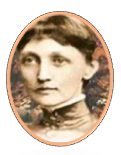 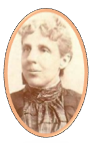 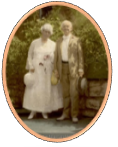 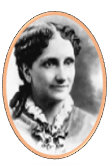 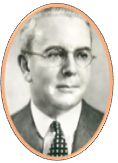 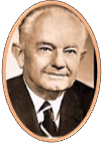 2nd Wednesday of Each MonthNoon - 1:00 p.m.Rev. Dr. Ruth Miller introduces the teachers of the science of applied metaphysics called New Thought. 1 teacher, 1 hour, 1 time a month. 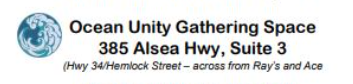 